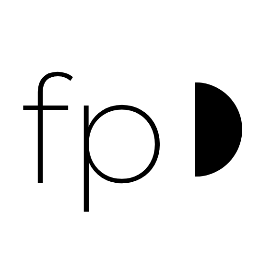 Student Refund Request FormSTUDENT DETAILSStudent First Name     Other Name(s) (if applicable)    Student Last Name    Student Email    Student Phone Number    ENROLLED PROGRAMS/COURSESIndicate the products for which you are seeking a refund.Product 1    Product 2    Product 3    Product 4    Other Products    REFUND PAYEEPlease indicate who should receive this refund.Refund Payee    PAYMENT METHODPlease select one refund option only below.	Payment within Australia		International Payment	REFUND PAYEE DETAILSFirst Name/Organisation    	Last Name    	Street Address    Suburb/Town    	Province/State    Country    	Postcode/Zip Code    Phone Number    
(including area code)Mobile Number    
(including area code)	Email Address    Australian ABN    
(if applicable)REFUND PAYEE BANK DETAILSAccount Holder Name    Bank Name    Bank Address    Branch Number (BSB)    Account Number    Swift Code/IBAN Number    
(international payments)IFSC Code    
(India payments only)REASON FOR REFUND REQUESTDECLARATION   I declare that and the information that I have provided in this application is true and correct (please tick as acknowledgement that you have read and understood the requirements):Name    Signature    
Date     